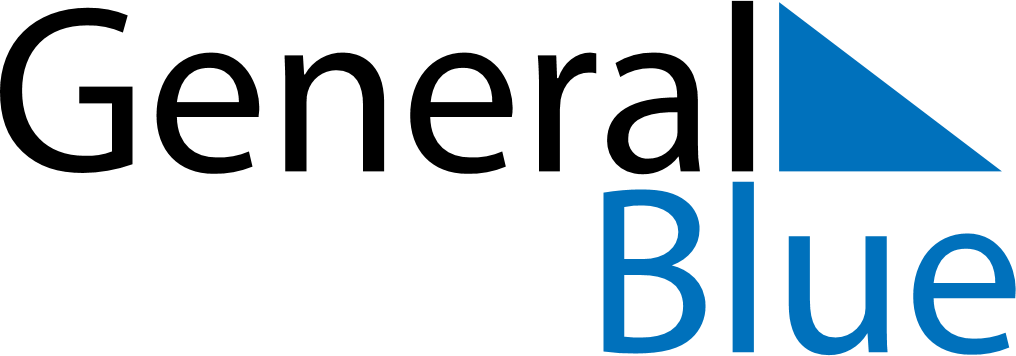 South Korea 2021 HolidaysSouth Korea 2021 HolidaysDATENAME OF HOLIDAYJanuary 1, 2021FridayNew Year’s DayFebruary 12, 2021FridayKorean New YearMarch 1, 2021MondayIndependence Movement DayMay 5, 2021WednesdayChildren’s DayMay 19, 2021WednesdayBuddha’s BirthdayJune 6, 2021SundayMemorial DayJuly 17, 2021SaturdayConstitution DayAugust 15, 2021SundayLiberation DaySeptember 21, 2021TuesdayKorean ThanksgivingOctober 3, 2021SundayNational Foundation DayOctober 9, 2021SaturdayHangul DayDecember 25, 2021SaturdayChristmas Day